Einladung zum Branchen-Gespräch: Überwachung von Maschinen und Anlagen mithilfe von Sensortechnik, am 12. Juli 2016 von14.00-17.00 Uhr in MainzSehr geehrte Damen und Herren,gemeinsam mit den beiden Industrie-Netzwerken Commercial Vehicle Cluster und Innomag möchte ich Sie zum 2. Branchen-Gespräch „Sensor-Technik“ einladen, am:   12. Juli 2016 ab 14.00 Uhr
Stiftsstraße 9, in Mainz (Rheinland-Pfalz-Saal).Sensoren sind die „Sinnesorgane“ vieler industrieller Anwendungen wie der Überwachung von Maschinen und Anlagen. Von Produktionsanlagen bis Baumaschinen melden Sensoren Informationen die, zum Beispiel für die Bestimmung des nächsten Wartungstermins genutzt werden. Ich möchte das 2. Branchen-Gespräch dazu nutzen, den Austausch zwischen den Unternehmen die an der Entwicklung von Sensortechnologien arbeiten und Anwendern aus Maschinenbau und Nutzfahrzeugindustrie zu starten. Ziel des Gesprächs ist es gemeinsame Entwicklungsfelder zu definieren, die Ausgangspunkt für Technologieprojekte sein können. Über Ihre Teilnahme würde ich mich freuen.  Mit freundlichen Grüßen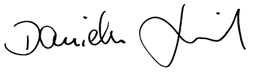 Daniela Schmitt 					Anlagen: Programm, Anmeldung Ministerium für Wirtschaft, Verkehr, Landwirtschaft und Weinbau
Postfach 3269 | 55022 MainzAn Unternehmen der Sensortechnik und 
Anwendungsunternehmen Ministerium für Wirtschaft, Verkehr, Landwirtschaft und Weinbau
Postfach 3269 | 55022 MainzAn Unternehmen der Sensortechnik und 
Anwendungsunternehmen Ministerium für Wirtschaft, Verkehr, Landwirtschaft und Weinbau
Postfach 3269 | 55022 MainzAn Unternehmen der Sensortechnik und 
Anwendungsunternehmen Ministerium für Wirtschaft, Verkehr, Landwirtschaft und Weinbau
Postfach 3269 | 55022 MainzAn Unternehmen der Sensortechnik und 
Anwendungsunternehmen STAATSSEKRETÄRIN Daniela SchmittStiftsstraße 955116 MainzTelefon 06131 16-2551Telefax 06131 16-4438poststelle@mwvlw.rlp.dewww.mwvlw.rlp.deMein Geschäftszeichen380200Referat: 8303Ihr Schreiben vomAnsprechpartner/-in / E-MailDr. Heinz KolzHeinz.Kolz@mwvlw.rlp.deTelefon / Fax06131 16-210806131 16-172108 07. Juni 2016         